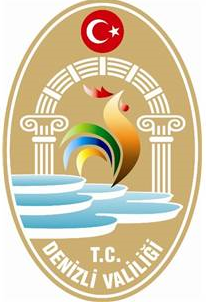 DENİZLİ İLİRESMİ KURULLAR TOPLANTI TAKVİMİ2016İÇİNDEKİLER    GENELGE 
         2015/02
Mevzuatın Valiliğimin Başkanlığında oluşmasını yada yapılmasını öngördüğü  çeşitli  kurul, komisyon vb. heyet toplantılarının planlı ve programlı çalışma anlayışı içinde bir takvime bağlanması esastır.Söz  konusu  takvim  2016 yılına ait olup, bu  takvimde  yer   alan   toplantıların  belirtilen    tarih    ve saatlerde   yapılması  esastır.  Kesin   tarih  ve  saat   belirtilmemiş toplantılar için  makul bir  süre   öncesinden Makam ya da ilgili Vali Yardımcısının talimatı alınacaktır.Toplantı takviminde belirtilen günlerde yapılacak toplantılar resmi ve  dini bayram tatillerine rastladığıtakdirde  o   hafta  veya  aya   ait   toplantı   koordinatör  daire  tarafından  kurul başkanı   ile görüşülerek  başka bir gün yapılacaktır.Bu takvimde yer alan toplantılara; belirlenen kamu görevlileri ile  diğer ilgilerin hizmete dayalı özürleri dışında katılmaları asıldır.İlgililer;  olağan  çalışmalarını  planlar  ve   yasal   izinlerini düzenlerken  belirlenen kurul toplantılarını aksatmamaya özen göstereceklerdir.Toplantı takvimi Valiliğimizin web sayfasından izlenecektir.Bu yayında belirtilen   toplantılarla   düzenleme   dışı   bırakılan diğer toplantıların yapılmasından sonra koordinatör   Kuruluş   amiri   tarafından   düzenlenecek  toplantı  tutanağı  veya  alınan  kararların  birer   örneği dosyalanmak ve Valilikçe izlenmesine imkân sağlamak amacıyla İl Yazı İşleri Müdürlüğüne ulaştırılacaktır.Bilgi ve gereğini arz ve rica ederim.DAĞITIM :Gereği:                                                                    Bilgi:*Bu belge elektronik imzalıdır. İmzalı suretinin aslını görmek için https://www.e-icisleri.gov.tr/EvrakDogrulama adresine girerek (AuUaoX-xfA5Xf-T8uNp3-WtOKoz-OjmYvZSW) kodunu yazınız.----------------------------------------------------------------------------------------------------------------------------------------15 Mayıs Mah. Gazi Mustafa Kemal Bulvarı N0:83 20059     Ayrıntılı bilgi için irtibat:Z.ERGÜL
Telefon: (258)261 33 69 Faks: (258)241 68 88
e-posta: yaziisleri@denizli.gov.tr Elektronik Ağ: www.icisleri.gov.trİL GÜVENLİK VE ASAYİŞ KOORDİNASYON TOPLANTISIYASAL DAYANAK                     :İçişleri Bakanlığı iller İdaresi Genel Müdürlüğünün 11/08/2015 tarih ve 4247 				  sayılı yazısı.  Başbakanlık Personel ve Prensipler Genel Müdürlüğünün 05/08/2015 tarih ve                                                         8453 sayılı yazısı.OLAĞAN TOPLANTI GÜNÜ	: Her ayın ilk Çarşamba günüTOPLANTI YERİ 	:  Valilik Makam Toplantı SalonuTOPLANTI SAATİ 	:  11:00BAŞKAN	:  Vali ÜYELER	: Garnizon Komutanı			 -Cumhuriyet Başsavcısı                                                          -Vali Yardımcısı	 -Merkez İlçe Kaymakamları	 - İl Emniyet Müdürü   - İl Jandarma Komutanı				  - MİT Temsilcisi                                                          KAYMAKAMLAR TOPLANTISIYASAL DAYANAK		 :  5442 Sayılı İl İdaresi Kanununun 25. MaddesiKOORDİNATÖR KURUM	:  Denizli Valiliği (Özel Kalem Müdürlüğü)OLAĞAN TOPLANTI GÜNÜ	:  Çağrı üzerine TOPLANTI YERİ 	:  Valilik Toplantı SalonuTOPLANTI SAATİ 	:  …BAŞKAN	:  ValiÜYELER	: - İlçe Kaymakamları - Dönemin ihtiyacına göre belirlenip önceden davet edilecek  İl İdare Şube BaşkanlarıİL İDARE ŞUBE BAŞKANLARI TOPLANTISIYASAL DAYANAK		:  5442 Sayılı İl İdaresi Kanununun 24. MaddesiKOORDİNATÖR KURUM	:  İl Yazı İşleri MüdürlüğüOLAĞAN TOPLANTI GÜNÜ	: Şubat 2016 –Mayıs 2016 -  Ağustos 2016 - Kasım 2016 TOPLANTI YERİ 		:  Valilik Toplantı SalonuTOPLANTI SAATİ 		:  …BAŞKAN			:  ValiÜYELER			: -Vali Yardımcıları-Yatırım İzleme ve Koordinasyon Başkanı- İl Emniyet Müdürü- İl Jandarma Komutanı- İl Müftüsü- İl Afet ve Acil Durum Müdürü-Müftü Ahmet Hulusi Efendi Eğt.Merkezi Md.- Aile ve Sosyal Politikalar İl Müdürü-Sosyal Yardımlaşma Vakfı Müdürü- Bilim, Sanayi ve Teknoloji İl Müdürü-TSE Bölge Müdürü- SGK Denizli İl Müdürü-Denizli Çalışma ve  İş Kurumu İl Müdürü-Tapu  Müdürü- Çevre ve Şehircilik İl Müdürü- Kadastro Müdürü- TEİAŞ 21. Bölge Müdürü-Yüksek Öğrenim Kredi Yurtlar Kurumu Bölge Müdürü-Gençlik Hizmetleri ve Spor İl Müdürü-Gıda Tarım ve Hayvancılık İl Müdürü-Gıda Kontrol Laboratuar Müdürü -Gümrük Müdürü-Ticaret İl Müdürü-Valilik Özel Kalem Müdürü-İl Yazı İşleri Müdürü-İl Planlama ve Koordinasyon Müdürü-İl Sosyal Etüt ve Proje Müdürü-İl Nüfus ve Vatandaşlık Müdürü-İl Dernekler Müdürü-İl Göç İdaresi Müdürü-İl İdare Kurulu Müdürü-İl Basın ve Halkla İlişkiler Müdürü-İl Mahalli idareler Müdürü-İdari Hizmetler Şube Müdürü-Hukuk İşleri Şube Müdürü-Bilgi İşlem Şube Müdürü-TUİK Bölge Müdürü-İl Kültür ve Turizm Müdürü-İl Defterdarı-Vergi Dairesi Başkanı-İl Milli Eğitim Müdürü-Orman Bölge Müdürü-Orman ve Su İşleri Şube Müdürü-Meteoroloji Müdürü-DSİ 212.Şube Müdürü-İl Sağlık Müdürü-Kamu Hastaneler Birliği Genel Sekreteri-İl Halk Sağlığı Müdürü-Karayolları 27.Şube Şefi-Telekom İl Müdürü-PTT Denizli Baş Müdürü-TCDD İşletmesi Gar MüdürüİL KOORDİNASYON KURULU TOPLANTISIYASAL DAYANAK		: Yatırımların Uygulanmasına ve İzlenmesine Dair Bakanlar   Kurulu KararıKOORDİNATÖR KURUM	: İl Planlama ve Koordinasyon MüdürlüğüOLAĞAN TOPLANTI GÜNÜ	: 27/01/2016 - 26/04/2016 - 27/07/2016 - 25/10/2016TOPLANTI YERİ 		: Valilik Toplantı SalonuTOPLANTI SAATİ 		:  …BAŞKAN			: ValiÜYELER			: Büyükşehir Belediye Başkanlığı                                                        -Kaymakamlar 			               -Yatırımcı Bölge ve İl KuruluşlarıİL İDARE KURULU TOPLANTISIYASAL DAYANAK		: 5442 Sayılı İl İdaresi Kanunu KOORDİNATÖR KURUM	: İl İdare Kurulu Müdürlüğü OLAĞAN TOPLANTI GÜNÜ	: Her hafta Çarşamba günü TOPLANTI YERİ 		: Valilik Toplantı Salonu TOPLANTI SAATİ 		: 10:00BAŞKAN			: Vali YardımcısıÜYELER			:  İl Gıda Tarım ve Hayvancılık Müdürü                                                           - Çevre ve Şehircilik İl Müdürü                                                         - İl Defterdarı- İl Milli Eğitim Müdürü- İl Sağlık MüdürüİL DİSİPLİN KURULU TOPLANTISIYASAL DAYANAK	 : 657 sayılı Devlet Memurları Kanunu ile Disiplin kurulları ve Disiplin		  Amirleri Hakkında Yönetmelik KOORDİNATÖR KURUM	: İl İdare Kurulu Müdürlüğü OLAĞAN TOPLANTI GÜNÜ	: Her hafta Çarşamba günü TOPLANTI YERİ 	: Valilik Toplantı Salonu TOPLANTI SAATİ 	: 10:00BAŞKAN	: Vali YardımcısıÜYELER	                              :  İl Gıda Tarım ve Hayvancılık Müdürü				   -Çevre ve Şehircilik İl Müdürü   - İl Defterdarı                                       				   - İl Milli Eğitim Müdürü				   - İl Sağlık MüdürüİL POLİS DİSİPLİN KURULU TOPLANTISIYASAL DAYANAK		: Emniyet Teşkilatı Disiplin Kurullarının Çalışma Esas ve Yöntemlerine				   İlişkin YönetmelikKOORDİNATÖR KURUM	: İl Emniyet Müdürlüğü ( Hukuk İşleri Şube Müdürlüğü)OLAĞAN TOPLANTI GÜNÜ	: Ayda bir defa ve gerekli hallerde olağanüstü toplanır. TOPLANTI YERİ 		 : Valilik Toplantı Salonu TOPLANTI SAATİ 		 : …BAŞKAN			: Vali YardımcısıÜYELER			: İl Defterdarı				- İl Emniyet Müdür Yardımcısı				- Personel Şube Müdürü				- Asayiş Şube MüdürüÜNİVERSİTE GÜVENLİK TEDBİRLERİ TOPLANTISIYASAL DAYANAK	:  2547 YÖK Kanunu ve 2559 Polis Vazife ve Selahiyet KanunuKOORDİNATÖR KURUM	:  İl Emniyet Müdürlüğü (Güvenlik Şube Müdürlüğü)OLAĞAN TOPLANTI GÜNÜ	: öğrenim dönemi başlangıcı ve yarıyıl tatilinin akabindeTOPLANTI YERİ 	:  Valilik Toplantı SalonuTOPLANTI SAATİ 	:  …BAŞKAN	:  Vali ÜYELER	: Pamukkale Üniversitesi Rektörü	 - İl Emniyet Müdürlüğü   - İl Jandarma Komutanlığı   - Kredi Yurtlar Kurumu Müdürü  - Yurt Müdürleri   - Güvenlik Koordinatörleri  - Gerekli Görülen Diğer Kurum ve Kuruluşlar       İL İNSAN HAKLARI KURULU TOPLANTISIYASAL DAYANAK	: İl ve İlçe İnsan Hakları Kurullarının Kuruluş, Görev ve Çalışma EsaslarıHakkında Yönetmelik KOORDİNATÖR KURUM	: Hukuk İşleri Şube Müdürlüğü OLAĞAN TOPLANTI GÜNÜ	: Gündem oluştuğunda her ayın İlk Çarşamba günü Ocak ayı toplantısı 	  Ocak 2016 TOPLANTI YERİ 	: Valilik Toplantı Salonu TOPLANTI SAATİ 	: …BAŞKAN	: Vali YardımcısıÜYELER	                              :Büyükşehir Belediye Başkanı veya Başkan Yardımcısı,-  TBMM’ de grubu bulunan siyasi partilerin İl Başkanı veya temsilcisi,- Üniversite Rektörü veya görevlendireceği Öğretim Üyesi ya da elemanı,- Valilik tarafından belirlenecek Kamu Kurum ve Kuruluşlarında görev yapan bir Avukat veya Hukuk Fakültesi mezunu bir kamu görevlisi,- Baro temsilcisi,- Tabip odasından bir temsilci,- Ticaret veya Sanayi Odasından Valilik tarafından belirlenecek bir temsilci,- Valilik tarafından belirlenecek diğer meslek odaları ve sendikalardan bir temsilci,- Mahalli Televizyon, Gazete, Radyo gibi kuruluşlardan başvuranlar arasından Valilik tarafından belirlenecek bir temsilci,- Muhtarlar Derneği Başkanı, yoksa mahalle muhtarlarından başvuranlar arasından Valilik tarafından belirlenecek bir temsilci,- Okul-Aile Birliklerinden başvuranlar arasından Valilik tarafından belirlenecek en az   üç temsilci,- Kurul başkanının gerekli gördüğü durumlarda, ilgili kamu ve özel kuruluş temsilcilerini veya kişileri de toplantıya çağırabilir.GÜNEY EGE KALKINMA AJANSI YÖNETİM KURULU TOPLANTISIYASAL DAYANAK		: 25 Temmuz 2009 tarih ve 27299 sayılı Resmi Gazetede yayımlanan 					                     Bakanlar Kurulu KararıKOORDİNATÖR KURUM	: Güney Ege Kalkınma Ajansı Genel SekreterliğiOLAĞAN TOPLANTI GÜNÜ	: Her ay çağrı üzerine TOPLANTI YERİ 		 : Her İlde dönüşümlü TOPLANTI SAATİ 		 : …BAŞKAN			: Denizli ValisiÜYELER			: Aydın Valisi- Muğla Valisi- Denizli Büyükşehir Belediye Başkanı- Aydın Büyükşehir Belediye Başkanı- Muğla Büyükşehir Belediye Başkanı- Denizli Ticaret Odası Başkanı- Denizli Sanayi Odası Başkanı- Aydın Ticaret Odası Başkanı- Aydın Sanayi Odası Başkanı- Muğla Ticaret ve Sanayi Odası BaşkanıİL İSTİHDAM VE MESLEKİ EĞİTİM KURULU TOPLANTISIYASALDAYANAKMMMMMM:4904 Sayılı Türkiye İş Kurumu Kanununun 32.Maddesi gereği 21.10.2008 tarih ve  27031 Sayılı Resmi Gazetede Yayımlanan İl İstihdam ve Mesleki Eğitim Kurulları  Çalışma Usul ve Esasları Hakkında YönetmelikKOORDİNATÖRKURUM	:Türkiye İş Kurumu İl Müdürlüğü ile Denizli İl Milli Eğitim MüdürlüğüOLAĞANTOPLANTIGÜNÜ	: Ocak 2016, Nisan 2016, Temmuz 2016  ve Ekim 2016 aylarıTOPLANTIYERİ		: Valilik Toplantı SalonuTOPLANTISAATİ		: …BAŞKAN			: ValiÜYELER			: Büyük Şehir Belediye Başkanı /Genel Sekreteri /Genel Sekreter Yardımcısı-Üniversitelerin ÇEKO veya Mesleki Teknik Eğitim Bilimleri Öğretim Üyesi-Bilim, Sanayi ve Teknoloji Müdürlüğü				-Çalışma ve İş Kurumu İl Müdürü-Ticaret İl Müdürlüğü-İl Milli Eğitim Müdürü-Organize Sanayi Bölge Müdürlüğü-İl Ticaret Odası Başkanı-İl Sanayi Odası Başkanı-İl Esnaf ve Sanatkârlar Odaları Birliği Başkanı-İşçi Konfederasyonlarından birer temsilcisi-İşveren Konfederasyonlarından birer temsilcisi-Türkiye Sakatlar Konfederasyonundan bir temsilcisi- Kalkınma Ajansı - Kadın Kuruluşları (Başbakanlık Genelgesi)-Valinin; İlin İstihdam yapısını dikkate alarak görevlendireceği diğerKamu ve Kuruluşların temsilcileri ile Kurum İl MüdürleriSEFERBERLİK VE SAVAŞ HAZIRLIKLARI PLANLAMA VE KOORDİNASYON KURULU TOPLANTISIYASALDAYANAK		: 2941 Sayılı Seferberlik ve Savaş Hali Kanunu, Tüzüğü-91/1434 Sayılı				  Seferberlik ve Savaş Hazırlıkları Direktifi KOORDİNATÖR KURUM	: İl Afet ve Acil Durum Müdürlüğü OLAĞANTOPLANTIGÜNÜ	: Nisan 2016  TOPLANTIYERİ		: Valilik Toplantı SalonuTOPLANTISAATİ		: …BAŞKAN			: ValiÜYELER			: Büyükşehir Belediye Başkanı- Garnizon Komutanı- İl Jandarma Komutanı- İl Afet ve Acil Durum Müdürü- Ticaret Odası Başkanı- Sanayi Odası Başkanı- İl Kuruluşlarının Başkan veya TemsilcileriMİLLİ MÜDAFAA MÜKELLEFİYETİ KOMİSYONU TOPLANTISIYASAL DAYANAK		: 2941 Sayılı Seferberlik ve Savaş Hali Kanunu, Tüzüğü 3634 Sayılı Milli				                Müdafaa Mükellefiyeti Kanunu - İl, İlçe Kaynak Sayım YönergesiKOORDİNATÖR KURUM	: İl Afet ve Acil Durum MüdürlüğüOLAĞANTOPLANTIGÜNÜ	: Nisan 2016 ve Aralık 2016, Ayrıca ihtiyaç halinde çağrı üzerineTOPLANTIYERİ		: Valilik Toplantı SalonuTOPLANTISAATİ		: …BAŞKAN			: ValiÜYELER			: Büyükşehir Belediye Başkanı				- Askerlik Şubesi Başkanı- İl Afet  ve Acil Durum Müdürü				- Defterdar				- Ticaret Odası Başkanı				- Sanayi Odası Başkanı	İL AFET MÜDAHALE PLANI (DAMP) İL AFET ACİL DURUM KOORDİNASYON KURULU TOPLANTISI YASAL DAYANAK		: 18/12/2013 tarih ve 28855 sayılı Resmi Gazete’de yayımlanan afet ve Acil Durum 				  Müdahale Hizmetleri Yönetmeliği’nin 4. Bölüm, 32. Madde, ğ bendiKOORDİNATÖR KURUM	: İl Afet ve Acil Durum MüdürlüğüOLAĞANTOPLANTIGÜNÜ	: Nisan 2016 ve Ekim 2016(Nisan ayı ve ekim Ayının Haftası veya Sayın 				Valimizin uygun göreceği tarih)TOPLANTIYERİ		: Valilik Toplantı SalonuTOPLANTISAATİ		: …BAŞKAN			: ValiÜYELER			:Garnizon Komutanı				-Büyükşehir Belediye Başkanı-Vali Yardımcısı-İl Emniyet Müdürü-İl Jandarma Komutanı- İl Afet  ve Acil Durum Müdürü-Aile ve Sosyal Politikalar İl Müdürü-Sosyal Yardımlaşma İl Müdürü-Çevre ve Şehircilik İl Müdürlüğü-Gıda Tarım ve Hayvancılık il Müdürü-İl Sağlık Müdürü				- Defterdar-DESKİ Genel Müdürü-UDHB İzmir  3. Bölge Şube Müdürü-Telekom İl Müdürü-Karayolları 2.Bölge Müdür Yardımcısı-ADM İl Müdürü				- Kızılay Denizli Şube BaşkanıMAHALLİ ÇEVRE KURULU TOPLANTISIYASAL DAYANAK		: 2872 Sayılı Kanun ve 15/04/2004 tarih ve 25434 sayılı Resmi Gazetede 	  			                  yayınlanan Mahalli Çevre Kurulları Çalışma Usul ve Esasları YönetmeliğiKOORDİNATÖR KURUM	 : Çevre ve Şehircilik İl Müdürlüğü OLAĞAN TOPLANTI GÜNÜ	: Gündem olması halindeTOPLANTI YERİ 		 : Valilik Toplantı Salonu TOPLANTI SAATİ 		 : …BAŞKAN			: ValiÜYELER			: Büyükşehir Belediye Başkanı- İl Emniyet Müdürü- İl Jandarma Komutanı- Bilim, Sanayi ve Teknoloji İl Müdürü- Çevre ve Şehircilik İl Müdürü- Sosyal Güvenlik Kurumu İl Müdürü- İl Defterdarı- İl Sağlık Müdürü- İl Milli Eğitim Müdürü- Gıda, Tarım ve Hayvancılık İl Müdürü- İl Kültür ve Turizm Müdürü- Ticaret ve Sanayi Odası Başkanlığı temsilcisi- Ziraat Odası Başkanı	EVDE SAĞLIK HİZMETLERİ DEĞERLENDİRME KOMİSYONU TOPLANTISIYASAL DAYANAK		: 27/02/2015 tarih ve 29280 sayılı Resmi Gazetede yayınlanan Sağlık Bakanlığı ve  Bağlı Kuruluşlar Tarafından Evde Sağlık Hizmetlerinin Sunulmasına Dair  YönetmelikKOORDİNATÖR KURUM	 : Denizli Halk Sağlığı İl Müdürlüğü OLAĞAN TOPLANTI GÜNÜ	:  Ocak 2016, Mayıs 2016, Eylül 2016TOPLANTI YERİ 		 : Valilik Toplantı Salonu TOPLANTI SAATİ 		 : 10:00BAŞKAN			: ValiÜYELER			: Büyükşehir Belediye Başkanlığı-Aile ve Sosyal Politikalar İl Müdürü- İl Sağlık Müdürü-Kamu Hastaneler Birliği Genel Sekreteri- İlgili Sivil Toplum Kuruluşu TemsilcisiKAMU – ÜNİVERSİTE – SANAYİ İŞBİRLİĞİ (KÜSİ) PLANLAMA VE GELİŞTİRME KURULU TOPLANTISIYASAL DAYANAK		 : Türkiye Kamu –Üniversite – Sanayi İşbirliği (KUSİ) Strateji ve Eylem Planı KOORDİNATÖR KURUM	 : Bilim Sanayi ve Teknoloji İl MüdürlüğüOLAĞAN TOPLANTI GÜNÜ	: Ocak 2016 ve Temmuz 2016 (yılda 2 defa)TOPLANTI YERİ 		: Valilik Toplantı SalonuTOPLANTI SAATİ 		: …BAŞKAN			: Vali YardımcısıÜYELER			: Büyükşehir Belediye Başkanlığı  - Pamukkale Üniversitesi Rektörlüğü- Pamukkale Teknokent Yönetici A.Ş.- Güney Ege Kalkınma Ajansı (GEKA) Genel Sekreterliği- KOSGEB Denizli Müdürlüğü- Denizli OSB Müdürlüğü- Denizli Deri İhtisas OSB Müdürlüğü- Denizli Çardak Özdemir Sabancı OSB Müdürlüğü- ADM Elektrik Dağıtım A.Ş. Denizli İl Müdürlüğü- Denizli Esnaf ve Sanatkarlar Odaları Birliği Başkanlığı- Denizli Sanayi Odası Başkanlığı- Denizli Ticaret Odası Başkanlığı- Denizli Ticaret Borsası Başkanlığı- Denizli İhracatçılar Birliği (DENİB) Başkanlığı- Denizli İşadamları Derneği (DİAD) Başkanlığı- Denizli Sanayi ve İşadamları Derneği (DESİAD) Başkanlığı- Denizli Tekstil ve Giyim Sanayicileri Derneği (DETGİS) - Babadağlılar Sanayi ve İşadamları Derneği (BASİAD) Başkanlığı- Denizli Genç İşadamları Derneği (DEGİAD) Başkanlığı- Anadolu Aslanları İşadamları Derneği (ASKON) Denizli Şube Başkanlığı- Tüm Sanayici ve İşadamları Derneği (TÜMSİAD) Denizli Şube Başkanlığı- Müstakil Sanayici ve İşadamları Derneği (MÜSİAD) Denizli Şube Başkanlığı- Denizli Madenciler ve Mermerciler Derneği Başkanlığı 29 EKİM CUMHURİYET BAYRAMI KUTLAMA KOMİTESİ TOPLANTISIYASAL DAYANAK		: 2429 Sayılı Ulusal Bayram ve Genel Tatiller Hakkında Kanunun 4.                                                              MaddesiKOORDİNATÖR KURUM	: Denizli Valiliği (Özel Kalem Müdürlüğü)OLAĞAN TOPLANTI GÜNÜ	: Eylül 2016 TOPLANTI YERİ 		: Valilik Toplantı Salonu TOPLANTI SAATİ 		: …BAŞKAN			: Vali YardımcısıÜYELER			: Büyükşehir Belediye Başkanlığı - Garnizon Komutanlığı 				- İl Emniyet Müdürlüğü 				- Gençlik Hizmetleri ve Spor İl Müdürlüğü 				- İl Milli Eğitim Müdürlüğü 				- Mülki İdari Amirince uygun görülecek diğer kamu kurum ve kuruluşları ile  sivil toplum kuruluşları temsilcilerinin katılımıyla oluşan komite tarafından  düzenlenir.10 KASIM ATATÜRK’Ü ANMA PROGRAMI TOPLANTISIYASAL DAYANAK		 : Belirli Gün ve Haftalar Yönetmeliği KOORDİNATÖR KURUM	 : Denizli Valiliği (Özel Kalem Müdürlüğü)OLAĞAN TOPLANTI GÜNÜ	: Ekim 2016 TOPLANTI YERİ 		: Valilik Toplantı SalonuTOPLANTI SAATİ 		: …BAŞKAN			: Vali YardımcısıÜYELER			: Büyükşehir Belediye Başkanlığı 				- Garnizon Komutanlığı 				- İl Emniyet Müdürlüğü 				- Gençlik Hizmetleri ve Spor İl Müdürlüğü 				- İl Milli Eğitim Müdürlüğü 				- Mülki İdari Amirince uygun görülecek diğer kamu kurum ve kuruluşları ile  sivil toplum kuruluşları temsilcilerinin katılımıyla oluşan komite tarafından  düzenlenir.30 AĞUSTOS ZAFER BAYRAMI KUTLAMA KOMİTESİ TOPLANTISIYASAL DAYANAK		: 2429 Sayılı Ulusal Bayram ve Genel Tatiller Hakkında Kanunun 4.                                                              MaddesiKOORDİNATÖR KURUM	: Denizli Valiliği (Özel Kalem Müdürlüğü)OLAĞAN TOPLANTI GÜNÜ	: Temmuz 2016 TOPLANTI YERİ 		: Valilik Toplantı Salonu TOPLANTI SAATİ 		: …BAŞKAN			: Vali YardımcısıÜYELER			: Büyükşehir Belediye Başkanlığı - Garnizon Komutanlığı 				- İl Emniyet Müdürlüğü 				- Gençlik Hizmetleri ve Spor İl Müdürlüğü 				- İl Milli Eğitim Müdürlüğü 				- Mülki İdari Amirince uygun görülecek diğer kamu kurum ve Kuruluşları ile  sivil toplum Kuruluşları temsilcilerinin katılımıyla oluşan komite tarafından  düzenlenir.23 NİSAN ULUSAL EGEMENLİK VE ÇOCUK BAYRAMI İL KUTLAMA KOMİTESİ TOPLANTISIYASAL DAYANAK	: Ulusal ve Resmi Bayramlarda Yapılacak Törenler YönetmeliğiKOORDİNATÖR KURUM	 : İl Milli Eğitim Müdürlüğü OLAĞAN TOPLANTI GÜNÜ	: Mart 2016 TOPLANTI YERİ 		 : Valilik Toplantı Salonu TOPLANTI SAATİ 		 : …BAŞKAN	: Vali YardımcısıÜYELER	:Büyükşehir Belediye Başkanlığı 	- Garnizon Komutanlığı - İl Emniyet Müdürlüğü- İl Milli Eğitim Müdürlüğü - İl Sağlık Müdürlüğü 19 MAYIS ATATÜRK’Ü ANMA VE GENÇLİK VE SPOR BAYRAMI İL KUTLAMA KOMİSYONU TOPLANTISIYASAL DAYANAK		: Ulusal ve Resmi Bayramlarda Yapılacak Törenler YönetmeliğiKOORDİNATÖR KURUM	 : Gençlik Hizmetleri ve Spor İl Müdürlüğü OLAĞAN TOPLANTI GÜNÜ	: 27 Nisan 2016 ÇarşambaTOPLANTI YERİ 		 : Valilik Toplantı Salonu TOPLANTI SAATİ 		 : 10:00BAŞKAN			: Vali YardımcısıÜYELER			: Büyükşehir Belediye Başkanlığı 				- Garnizon Komutanlığı                                                          - PAÜ Rektörlüğü 				- İl Emniyet Müdürlüğü - Gençlik Hizmetleri ve Spor İl Müdürlüğü				- İl Milli Eğitim Müdürlüğü  				- İl Sağlık Müdürlüğü 				- Valilik Protokol Müdürlüğü							-  Spor Kulüpleri ve diğer Kuruluş Yetkilileri veya Temsilcileri18 MART ŞEHİTLERİ ANMA GÜNÜ ANMA TÖRENLERİ HAZIRLIK TOPLANTISIYASAL DAYANAK		: 18 Mart Şehitler Günü ve 19 Eylül Gaziler Gününde Yapılacak Törenler 			  	   Hakkında YönetmelikKOORDİNATÖR KURUM	: Aile ve Sosyal Politikalar İl MüdürlüğüOLAĞAN TOPLANTI GÜNÜ	: Şubat 2016  TOPLANTI YERİ 		 : Valilik Toplantı Salonu TOPLANTI SAATİ 	 	: …BAŞKAN			: Vali veya Vali YardımcısıÜYELER			:  - 11.Motorlu Piyade Tugay Komutanlığı 				   - Büyükşehir Belediye Başkanlığı				   - İl Emniyet Müdürü veya 				   - İl Jandarma Komutanlığı    - İl Müftülüğü      - Özel Kalem Müdürlüğü   - İdari Hizmetler Şube Müdürlüğü				   - İl Milli Eğitim Müdürlüğü				   - İl Sağlık Müdürlüğü				   - ADM Elektrik A.Ş. İl Müdürlüğü				   - Türkiye Muharip Gaziler Derneği Denizli Şube Bşk.lığı				   - Türkiye Harp Malulü Gaziler Şehit Dul ve Yetimleri Derneği Denizli      Şube Bşk.lığı19 EYLÜL GAZİLER GÜNÜ PROGRAMI HAZIRLIK TOPLANTISIYASAL DAYANAK		: 4768 Sayılı Kanun ve 18 Mart Şehitler Günü ve 19 Eylül Gaziler Gününde				   Yapılacak Törenler Hakkında Yönetmelik KOORDİNATÖR KURUM	: Aile ve Sosyal Politikalar İl Müdürlüğü OLAĞAN TOPLANTI GÜNÜ	: Eylül 2016 TOPLANTI YERİ 		: Valilik Toplantı SalonuTOPLANTI SAATİ 		: …BAŞKAN			: Vali YardımcısıÜYELER			: Büyükşehir Belediye Başkanlığı - Garnizon Komutanlığı- İl Emniyet Müdürlüğü - İl Jandarma Komutanlığı - Aile ve Sosyal Politikalar İl Müdürlüğü- İl Milli Eğitim Müdürlüğü - Muharip Gaziler Derneği Başkanı- Türkiye Harp Malulü Gaziler Şehit, Dul ve Yetimleri Koruma Derneği       Denizli Şubesi04 ŞUBAT ATATÜRK’ÜN DENİZLİ’YE GELİŞİNİ KUTLAMA PROGRAMI TOPLANTISIYASAL DAYANAK		 : Belirli Gün ve Haftalar Yönetmeliği KOORDİNATÖR KURUM	 : Denizli Valiliği (Özel Kalem Müdürlüğü)OLAĞAN TOPLANTI GÜNÜ	: Ocak 2016TOPLANTI YERİ 		: Valilik Toplantı SalonuTOPLANTI SAATİ 		: …BAŞKAN			: Vali YardımcısıÜYELER			: Büyükşehir Belediye Başkanlığı   -Garnizon Komutanlığı 				- İl Emniyet Müdürlüğü 				- Gençlik Hizmetleri ve Spor İl Müdürlüğü 				- İl Milli Eğitim Müdürlüğü 				- Mülki İdari Amirince uygun görülecek diğer kamu kurum ve Kuruluşları ile  sivil toplum Kuruluşları temsilcilerinin katılımıyla oluşan komite tarafından  düzenlenir.İL SPOR GÜVENLİK KURULU TOPLANTISIYASAL DAYANAK		: 5149 sayılı Sporda Şiddet ve Düzensizliğin Önlenmesine Dair KanunKOORDİNATÖR KURUM	: İl Emniyet Müdürlüğü (Çevik Kuvvet Şube Müdürlüğü)OLAĞAN TOPLANTI GÜNÜ	: ayda bir defa olağan ve gerekli hallerde olağanüstü toplanır.TOPLANTI YERİ 		: Valilik Toplantı SalonuTOPLANTI SAATİ 		: …BAŞKAN			: Vali YardımcısıÜYELER			: Büyükşehir Belediye Başkanlığı - İl Emniyet Müdürlüğü- İl Jandarma Komutanlığı - Gençlik Hizmetleri ve Spor İl Müdürlüğü - İl Milli Eğitim Müdürlüğü - İl Sağlık Müdürlüğü - A.S.K.Federasyon Temsilcisi- T.F.F. Ege Bölge - T.B.F Temsilcisi- T.V.F Temsilcisi- Denizli Basket Takımı Temsilcisi- Denizlispor Temsilcisi- Denizlispor Özel Güvenlik Temsilcisi- Avukat- Denizli BBSK Temsilcisi-Kızılcabölükspor TemsilcisiMİİKM TOPLANTISI (MÜŞTEREK İL İSTİHBARAT KOORDİNASYON MERKEZİ TOPLANTISI)YASAL DAYANAK	:  Başbakanlığın 09/08/2013 tarih ve 764 sayılı GenelgesiKOORDİNATÖR KURUM	:  İl Emniyet Müdürlüğü (İstihbarat Şube Müdürlüğü)OLAĞAN TOPLANTI GÜNÜ	: Her ayın ilk PazartesiTOPLANTI YERİ 	:  Valilik Toplantı SalonuTOPLANTI SAATİ 	:  11.00BAŞKAN	:  Vali ÜYELER	: İl Emniyet Müdürü   - İl Jandarma Komutanlığı 				  - MİT Temsilcisi				  - İstihbarat Şube MüdürüTOPLUM DESTEKLİ POLİSLİK KENT GÜVENLİK DANIŞMA KURULU TOPLANTISIYASAL DAYANAK	:  18/02/2009 Bakan onaylı EGM Toplum Destekli Polislik Hizmetleri	    Yönetmeliğinin 28/11/2011 tarihli Bakan onaylı Toplum Destekli Polislik Kent   	    Güvenlik Danışma Kurulu başlıklı 59. maddesiKOORDİNATÖR KURUM	:  İl Emniyet Müdürlüğü (Toplum Destekli Polislik Şube Müdürlüğü)OLAĞAN TOPLANTI GÜNÜ	: yılda en az 2 defa (Mart - Eylül)TOPLANTI YERİ 	:  Valilik Toplantı SalonuTOPLANTI SAATİ 	:  …BAŞKAN	:  Vali veya belirlediği Vali Yardımcısı ÜYELER	: Büyükşehir Belediye Başkanlığı	- PAÜ Rektörlüğü	-Aile ve Sosyal Politikalar İl Müdürü	- İl Milli Eğitim Müdürü,	- İl Sağlık Müdürü,	- Polis Temsilcileri,	- Sivil Toplum Kuruluşları temsilcileri,	- Gönüllü Vatandaşlar,	-Mahalle Muhtarları Derneği temsilcisi,	- Uygun görülen Kamu Kurum ve Kuruluşların temsilcileri ile TDP hizmetlerini	  yürüten personelİL KORUMA KOMİSYONU TOPLANTISIYASAL DAYANAK	:  Koruma Hizmetleri Yönetmeliği ve YönergesiKOORDİNATÖR KURUM	:  İl Emniyet Müdürlüğü (Koruma Şube Müdürlüğü)OLAĞAN TOPLANTI GÜNÜ    :  her yıl ocak ayında olağan ve gerekli hallerde olağanüstü toplanır.TOPLANTI YERİ 	:  Valilik Toplantı SalonuTOPLANTI SAATİ 	:  …BAŞKAN	:  Vali veya görevlendireceği Vali YardımcısıÜYELER	:  Garnizon Komutanı	  - İl Emniyet Müdürü                                                              - İl Jandarma Komutanı - MİT  İl Temsilcisi- Merkez Komutanı veya Temsilcisi- İl Emniyet İstihbarat Şube Müdürü,- İl Emniyet Terörle Mücadele Şube Müdürü,- İl Emniyet Koruma Şube MüdürüÖZEL GÜVENLİK KOMİSYONU TOPLANTISIYASAL DAYANAK	:  5188 Sayılı Özel Güvenlik Hizmetlerine Dair Kanunun 4. MaddesiKOORDİNATÖR KURUM	:  İl Emniyet MüdürlüğüOLAĞAN TOPLANTI GÜNÜ	: talep  olması halinde çağrı üzerineTOPLANTI YERİ 	:  Valilik Toplantı SalonuTOPLANTI SAATİ 	:  …BAŞKAN	:  Vali YardımcısıÜYELER	: - İl Emniyet Müdürlüğü - İl Jandarma Komutanlığı - Ticaret Odası Başkanlığı - Sanayi Odası Başkanlığı HAVAALANI GÜVENLİK KOMİSYONU TOPLANTISIYASAL DAYANAK		: Milli Sivil Havacılık Güvenlik ProgramıKOORDİNATÖR KURUM	: İl Emniyet Müdürlüğü(Çardak Havalimanı Emniyet Şube Müdürlüğü)OLAĞAN TOPLANTI GÜNÜ	: Her ayın son haftası TOPLANTI YERİ 		 : Hava Meydan Müdürlüğü TOPLANTI SAATİ 		 : …BAŞKAN			: Çardak Kaymakamı (Çardak Havaalanı Mülki İdari Amirliği)ÜYELER			: İl Emniyet Müdürlüğü 				- THY Anonim Ortaklığı Genel Müdürlüğü 				- DHMİ Çardak Havalimanı MüdürlüğüİL GENÇLİK KURULU TOPLANTISIYASAL DAYANAK		: İçişleri Bakanlığı İller İdaresi Genel Müdürlüğünün 20.09.1984 tarih ve                                                             440-413-5319 sayılı genelgesiKOORDİNATÖR KURUM	: Gençlik Hizmetleri ve Spor İl MüdürlüğüOLAĞAN TOPLANTI GÜNÜ	:  Ocak 2016 Ayı içinde TOPLANTI YERİ 	 	: Valilik Toplantı Salonu TOPLANTI SAATİ 		 : …BAŞKAN			: Vali YardımcısıÜYELER			: Büyükşehir Belediye Başkanlığı - PAÜ Rektörlüğü - İl Emniyet Müdürlüğü - İl Jandarma Komutanlığı - Aile ve Sosyal Politikalar İl Müdürü- Gençlik Hizmetleri ve Spor İl Müdürü- İl Milli Eğitim Müdürü- İl Sağlık Müdürü- İl Kültür ve Turizm Müdürü- Valilik İl Basın ve Halkla İlişkiler Müdürü- Amatör Spor Kulüpleri Federasyon BaşkanıGENÇLİK HAFTASI İL DÜZENLEME KURULU TOPLANTISIYASAL DAYANAK		: 15.04.1983 tarih ve 83-6394 sayılı Bakanlar Kurulu KararıKOORDİNATÖR KURUM	: Gençlik Hizmetleri ve Spor İl MüdürlüğüOLAĞAN TOPLANTI GÜNÜ	:  27 Nisan 2016 ÇarşambaTOPLANTI YERİ 		: Valilik Toplantı Salonu TOPLANTI SAATİ 		: 10:00BAŞKAN			: Vali YardımcısıÜYELER			- Büyükşehir Belediye Başkanlığı 				- Garnizon Komutanlığı                                                          - PAÜ Rektörlüğü 				- İl Emniyet Müdürlüğü 				- İl Milli Eğitim Müdürlüğü 				- Gençlik Hizmetleri ve Spor İl Müdürü				- İl Sağlık Müdürlüğü 				- Valilik Protokol Müdürlüğü							-  Spor Kulüpleri ve diğer Kuruluş Yetkilileri veya TemsilcileriSPOR TESİSLERİ KOORDİNASYON KURULU TOPLANTISIYASAL DAYANAK		: Gençlik ve Spor Bakanlığı ile Milli Eğitim Bakanlığı arasındaki                Gençlik, Beden Eğitimi, Spor Hizmet ve Faaliyetleri  ile ilgili iş                 birliği protokolüKOORDİNATÖR KURUM	: Gençlik Hizmetleri ve Spor İl MüdürlüğüOLAĞAN TOPLANTI GÜNÜ	: İhtiyaç duyulduğunda TOPLANTI YERİ 		 : Valilik Toplantı Salonu TOPLANTI SAATİ 	 	: -BAŞKAN			: Vali YardımcısıÜYELER			- Gençlik Hizmetleri ve Spor İl Müdürü                                                         - İl Milli Eğitim Müdürü				- İl Milli Eğitim Müdür Yardımcısı				- Gençlik Hizmetleri ve Spor Tesisleri Şube MüdürüÖZEL KREŞ VE GÜNDÜZ BAKIM EVLERİ, ÖZEL ÇOCUK KLUPLERİ VE ÖZEL REHABİLİTASYON VE EĞİTİM MERKEZLERİ ÜCRET TESPİT KOMİSYONU TOPLANTISIYASAL DAYANAK		: Özel Kreş ve Gündüz Bakım Evleri İle Özel Çocuk Kulüpleri Kuruluş ve 				               İşleyiş Esasları Hakkındaki Yönetmeliğin 24.maddesi Özel Rehabilitasyon 				                    ve Eğitim Merkezleri Yönetmeliğinin 54.MaddesiKOORDİNATÖR KURUM	: Aile ve Sosyal Politikalar İl MüdürlüğüOLAĞAN TOPLANTI GÜNÜ 	: Aralık 2016 TOPLANTI YERİ 		: Valilik Toplantı Salonu TOPLANTI SAATİ 		: …BAŞKAN			: İl Valisi veya görevlendireceği Vali Yardımcısının BaşkanlığındaÜYELER			: Büyükşehir Belediye Başkanlığı				- Bilim, Sanayi ve Teknoloji İl Müdürlüğü 				- Aile ve Sosyal Politikalar İl Müdürü				- Defterdar - İl dahilindeki Kurucularının kendi alanlarında bir yıl için seçecekleri bir temsilci5395 SAYILI ÇOCUK KORUMA KANUNU İL KOORDİNASYON TOPLANTISIYASAL DAYANAK		: Çocuk Koruma Kanununa Göre Verilen Koruyucu ve Destekleyici 	  			                     Tedbir Kararlarının Uygulanması Hakkındaki YönetmelikKOORDİNATÖR KURUM	: Aile ve Sosyal Politikalar İl MüdürlüğüOLAĞAN TOPLANTI GÜNÜ	: Şubat 2016, Nisan 2016, Haziran 2016, Ağustos 2016, Ekim 2016, Aralık 2016   günleri                                                           TOPLANTI YERİ 		: Valilik Toplantı SalonuTOPLANTI SAATİ 		: …BAŞKAN			: Vali veya Görevlendireceği Vali YardımcısıÜYELER			: Büyükşehir Belediye Başkanlığı- Cumhuriyet Başsavcısı veya görevlendireceği Cumhuriyet Başsavcısı Vekili- İl Emniyet Müdürü				- İl Jandarma Komutanı              - Merkez İlçe Belediye Başkanları- Aile ve Sosyal Politikalar İl Müdürü- Çalışma ve İş Kurumu İl Müdürü				- İl Milli Eğitim Müdürü				- İl Sağlık Müdürü				- Gençlik Hizmetleri ve Spor İl Müdürü				- Denetimli Serbestlik Müdürü				- Baro Temsilcisi İl Koordinasyon ÜyesiSOKAKTA ÇALIŞTIRILAN – DİLENDİRİLEN ÇOCUKLARI İSTİSMAR EDEN GRUP VE AİLELERİN TESPİTİ İLE İLGİLİ KOMİSYON TOPLANTISIYASAL DAYANAK		: Türk Ceza Kanunu, Polis Vazife ve Salahiyetler Kanunu, Kabahatler   Kanunu, 5395 sayılı Çocuk Koruma KanunuKOORDİNATÖR KURUM	: Aile ve Sosyal Politikalar İl MüdürlüğüOLAĞAN TOPLANTI GÜNÜ	: Mayıs 2016, Kasım 2016TOPLANTI YERİ 		: Valilik Toplantı SalonuTOPLANTI SAATİ 		: …BAŞKAN			: Vali YardımcısıÜYELER			: Büyükşehir Belediye Başkanlığı,- PAÜ Rektörlüğü 				 - İl Emniyet Müdürlüğü,- Merkezefendi ve Pamukkale Belediye Bşk.lığı,- Sosyal Yardımlaşma ve Dayanışma Vakfı Bşk.-Çalışma ve İş Kurumu İl Müdürlüğü- Gençlik Hizmetleri ve Spor İl Müdürlüğü,				- İl Milli Eğitim Müdürlüğü,				- İl Sağlık Müdürlüğü,				- İlgili diğer Kamu Kurum ve Kuruluşları,				- İlgili Sivil Toplum Kuruluşları				 (Yetim Aciz ve Muhtaçları Koruma Derneği)İL MİLLİ EĞİTİM DANIŞMA KURULU TOPLANTISIYASAL DAYANAK		: 18.01.1995 Gün ve 22175 sayılı Resmi Gazetede yayınlanan MEB Milli  Eğitim Müdürlükleri YönetmeliğiKOORDİNATÖR KURUM	: İl Milli Eğitim MüdürlüğüOLAĞAN TOPLANTI GÜNÜ	: Haziran 2016, Eylül 2016 TOPLANTI YERİ 		: Valilik toplantı salonuTOPLANTI SAATİ 		: …BAŞKAN			: Vali YardımcısıÜYELER			: Büyükşehir Belediye Başkanı / Temsilcisi				- Pamukkale Üniversitesi Rektörü / Temsilcisi				- Pamukkale Üniversitesi Eğitim Fakültesi Dekanı-Yatırım İzleme ve Koordinasyon Başkanlığı-İl Emniyet Müdürü-Aile ve Sosyal Politikalar İl Müdürü- Maarif Müfettişleri Başkanı- Büyükşehir Belediye Meclisinden İki Üye- İl Sağlık Müdürü-Gençlik Hizmetleri ve Spor İl Müdürü- İl Milli Eğitim Müdür Yardımcısı- Bir İlçe Milli Eğitim Müdürü-Öğrenci Sayısı En Fazla Olan Resmi İlkokul, Ortaokul ve Lise Düzeyindeki İkişer  Okulun;Müdürüİkişer Öğretmeniİkişer Öğrenciİkişer Öğrenci Velisi-Öğrenci Sayısı En Fazla Olan Özel İlkokul, Ortaokul ve Lise Düzeyindeki İkişer  Okulun;MüdürüBirer ÖğretmeniBirer ÖğrenciBirer Öğrenci Velisi- Bir Halk Eğitim Merkezi Müdürü-Bir Rehberlik ve Araştırma Merkezi Müdürü-En Fazla Üyeye Sahip İşçi ve Kamu Çalışanları Sendikaları Başkanları-En Fazla Üyeye Sahip Meslek ve Sanayi Odası BaşkanlarıOKUL SAĞLIĞI HİZMETLERİ KOMİSYONU TOPLANTISIYASAL DAYANAK		: MEB ile Sağlık Bakanlığı Arasında 2006 yılında İmzalanan Okul Sağlığı  Hizmetleri İşbirliği ProtokolüKOORDİNATÖR KURUM	 : İl Milli Eğitim Müdürlüğü OLAĞAN TOPLANTI GÜNÜ	: Ekim 2016 TOPLANTI YERİ 	 	: İl Milli Eğitim Müdürlüğü TOPLANTI SAATİ 	 	: …BAŞKAN			: Vali YardımcısıÜYELER			: İl Milli Eğitim Müdürü				- İl Sağlık Müdürü				- İl Halk Sağlığı Müdürü				- İlçe Milli Eğitim Müdürleri				- Rehberlik ve Araştırma Merkezi (RAM) MüdürüİL MİLLİ EĞİTİM DİSİPLİN KURULU TOPLANTISIYASAL DAYANAK		: 657 sayılı DMK.nun 34. Maddesi, Disiplin Kurulları ve Disiplin AmirleriHakkında Yönetmeliğin 4. MaddesiKOORDİNATÖR KURUM	: İl Milli Eğitim Müdürlüğü OLAĞAN TOPLANTI GÜNÜ	: Dosya olduğunda TOPLANTI YERİ 	 	: Valilik Toplantı Salonu TOPLANTI SAATİ 		 : …BAŞKAN			: Vali YardımcısıÜYELER			: İl Milli Eğitim Müdürü- Maarif Müfettişleri Başkanı- İlk ve Ortaöğretim Kurumu Müdürleri- Memurun Bağlı Olduğu Sendika TemsilcisiİSTİKLAL MARŞININ KABUL EDİLDİĞİ GÜN VE MEHMET AKİF ERSOY’U ANMA GÜNÜ PROGRAMI TOPLANTISIYASAL DAYANAK		: İstiklal Marşının Kabul Edildiği Günü Ve Mehmet Akif Ersoy’u Anma 				                 Günü Hakkında Yönetmelik KOORDİNATÖR KURUM	 : İl Milli Eğitim Müdürlüğü OLAĞAN TOPLANTI GÜNÜ	: Ocak 2016 TOPLANTI YERİ 		 : Valilik Toplantı Salonu TOPLANTI SAATİ 		 : …BAŞKAN			: Vali veya Vali YardımcısıÜYELER			: 				- Büyükşehir Belediye Başkanlığı				- Garnizon Komutanlığı- İl Emniyet Müdürlüğü				- İl Jandarma Komutanlığı				- İl Kültür  ve Turizm Müdürlüğü				- İl Milli Eğitim MüdürlüğüİL SABOTAJLARA KARŞI KORUMA KOMİSYONU TOPLANTISIYASALDAYANAK		: 28.12.1998 gün ve 88/13543 karar sayılı Sabotajlara Karşı Koruma					                  Yönetmeliği KOORDİNATÖRKURUM	: İl Emniyet Müdürlüğü (Hassas Bölgeleri Koruma Şube Müdürlüğü) OLAĞANTOPLANTIGÜNÜ	: Çağrı üzerineTOPLANTIYERİ		: Valilik toplantı salonuTOPLANTISAATİ		: -BAŞKAN			: Vali veya Vali YardımcısıÜYELER			:  Garnizon Komutanlığı- Cumhuriyet Başsavcılığı- İl Emniyet Müdürlüğü				- İl Jandarma Komutanlığı				- MİT Temsilcisi				- İl Afet ve Acil Durum MüdürlüğüUMUMİ HIFZISIHHA MECLİSİ TOPLANTISIYASAL DAYANAK		: 1593 Sayılı Umumi Hıfzıssıhha Kanununun 23.26.27.28. MaddeleriKOORDİNATÖR KURUM	: İl Sağlık MüdürlüğüOLAĞAN TOPLANTI GÜNÜ	: Kurul ayda bir, gerektiğinde gündem olduğu zaman, olağan üstü                                                                durumlarda daha sık olmak üzere toplanır.TOPLANTI YERİ 		: Valilik Toplantı SalonuTOPLANTI SAATİ 		: …BAŞKAN			: Vali ÜYELER			: Büyükşehir Belediye Başkanı- İl Sağlık Müdürü- Çevre ve Şehircilik İl Müdürü- İl Gıda, Tarım ve Hayvancılık Müdürü- Milli Eğitim Müdürü,- Denizli Büyükşehir Belediye Başkanlığı Sağlık Şube Müdürü- Pamukkale Üniversitesi Halk Sağlığı Anabilim Dalı (katılımcı üye) - Devlet Hastanesi Yöneticisi- Denizli Tabip Odası Başkanlığı- Denizli Eczacı Odası BaşkanıSOSYAL YARDIMLAŞMA VE DAYANIŞMA VAKFI MÜTEVELLİ HEYETİ TOPLANTISIYASAL DAYANAK		: 3294 Sayılı Kanun GereğiKOORDİNATÖR KURUM	: Sosyal Yardımlaşma ve Dayanışma Vakfı OLAĞAN TOPLANTI GÜNÜ	: gündem oluştuğunda TOPLANTI YERİ 		: Valilik Toplantı Salonu TOPLANTI SAATİ 		: …BAŞKAN			: Vali YardımcısıÜYELER			: Büyükşehir Belediye Başkanı- İl Müftüsü- Aile ve Sosyal Politikalar İl Müdürü- Gıda, Tarım ve Hayvancılık İl Müdürü- Defterdar- İl Milli Eğitim Müdürü- İl Sağlık Müdürü- 2 Muhtar Temsilcisi- Kızılay- Fakir ve Muhtaçları Koruma Derneği Başkanı- 2 adet hayırsever vatandaşYABANCI  SERMAYELİ  ŞİRKETLERİN  TAŞINMAZ  EDİNİMİNE İLİŞKİNKOMİSYON TOPLANTISIYASAL DAYANAK		: Yabancı Sermayeli Şirketlerin Taşınmaz Edinimine İlişkin YönetmelikKOORDİNATÖR KURUM	: İl Planlama ve Koordinasyon MüdürlüğüOLAĞAN TOPLANTI GÜNÜ	: Başvuru olduğunda. TOPLANTI YERİ 		 : Valilik toplantı Salonu TOPLANTI SAATİ 		 : …BAŞKAN			: Vali YardımcısıÜYELER			: İl Emniyet Müdürlüğü- İl Jandarma Komutanlığı  - Tapu Kadastro 18. Bölge Müdürlüğü				- Bilim, Sanayi ve Teknoloji İl Müdürü				- Defterdarlık Milli Emlak MüdürüAVRUPA BİRLİĞİNE UYUM DANIŞMA VE YÖNLENDİRME KURULU TOPLANTISIYASAL DAYANAK 		: İçişleri Bakanlığı Dış İlişkiler Avrupa Birliği Dairesi Başkanlığı’nın 					                    26.01.2010 tarih ve 2010/6 Nolu GenelgesiKOORDİNATÖR KURUM 	: Valilik İl Yazı İşleri Müdürlüğü ( AB proje Koordinasyon Bürosu)OLAĞAN TOPLANTI GÜNÜ	:  Senede bir kereTOPLANTI YERİ 		: Valilik Toplantı SalonuTOPLANTI SAATİ 		: …BAŞKAN			: İl Valisi ya da Vali YardımcısıÜYELER			: İlçe Kaymakamları				- Büyükşehir Belediyesi  Bşk. Yrd.- Aile ve Sosyal Politikalar İl Müdürü- Bilim, Sanayi ve Teknoloji İl Müdürü- Gençlik Hizmetleri ve Spor İl Müdürü- Gıda, Tarım ve Hayvancılık İl Müdürü- Çevre ve Şehircilik İl Müdürü				- İl Planlama ve Koordinasyon Müdürü				- İl Basın ve Halkla İlişkiler Müdürü- İl Kültür ve Turizm Müdürü				- İl Milli Eğitim Müdürü- İl Sağlık Müdürü- Ticaret Sanayi Odası Başkanı- Ticaret Borsası Başkanı- Ziraat Odası Başkanı- Esnaf Sanatkârlar Odaları Birliği Başkanı- Mimarlar Odası Başkanı- Denizli Kültür Sanat Derneği Başkanı15 MAYIS KURTULUŞ GÜNÜ KUTLAMA PROGRAMI HAZIRLIK TOPLANTISIYASAL DAYANAK	:  Mahalli  Kurtuluş  Günleri,  Atatürk  Günleri  ve  Tarihi  Günlerde	   Yapılacak  Törenler YönetmeliğiKOORDİNATÖR KURUM	: Denizli Büyükşehir BelediyesiOLAĞAN TOPLANTI GÜNÜ	: …TOPLANTI YERİ 	: Valilik Toplantı SalonuTOPLANTI SAATİ 	: …BAŞKAN	: Vali YardımcısıÜYELER                                        : Garnizon Komutanlığı	-Büyükşehir Belediye Başkanlığı                                                            - PAÜ Rektörü veya Temsilcisi- İl Emniyet Müdürü veya Temsilcisi- Yatırım İzleme ve Koordinasyon Başkanlığı Temsilcisi- Gençlik Hizmetleri ve Spor İl Müdürü- İl Kültür Ve Turizm Müdürü- İl Milli Eğitim Müdürü veya Temsilcisi- Denizli Ticaret Odası Meclis Başkanı veya Temsilcisi- Denizli Sanayi Odası Meclis Başkanı veya Temsilcisi- Esnaf ve Sanatkarlar Odası Başkanlığı- Kent Konseyi Bakanı veya TemsilcisiMERA KOMİSYONU TOPLANTISIYASAL DAYANAK		: 4342 Sayılı KanunKOORDİNATÖR KURUM	: İl Gıda, Tarım ve Hayvancılık MüdürlüğüOLAĞAN TOPLANTI GÜNÜ	: Ayda en az 2 (iki) TOPLANTI YERİ 		 : Valilik Toplantı Salonu TOPLANTI SAATİ 		 : …BAŞKAN			: Vali YardımcısıÜYELER			:  Büyükşehir Belediye Başkanlığı 				- İl Gıda, Tarım ve Hayvancılık Müdürü- Orman Bölge Müdürü				- Kadastro Müdürü				- Milli Emlak Müdürü				- Muhakemat Müdürü- Ziraat Odası BaşkanlığıTOPRAK KORUMA KURULU TOPLANTISIYASAL DAYANAK		: 5403 Sayılı Toprak Koruma ve Arazi Kullanma KanunuKOORDİNATÖR KURUM	: İl Gıda, Tarım ve Hayvancılık MüdürlüğüOLAĞAN TOPLANTI GÜNÜ	: Ayda bir defaTOPLANTI YERİ 		: Valilik Toplantı SalonuTOPLANTI SAATİ 		: …BAŞKAN			: Vali veya görevlendireceği Vali YardımcısıÜYELER			: Büyükşehir Belediyesi İmar ve Şehircilik Daire Başkanı 				-İl Gıda, Tarım ve Hayvancılık Müdürü- Çevre ve Şehircilik İl Müdürü- İl Defterdarı- İl Kültür ve Turizm Müdürü- DSİ 212. Şube Müdürü- Ziraat Mühendisleri Odası Başkanı- Ticaret Borsası Başkanı- Tema Denizli TemsilcisiKIRSAL KALKINMA YATIRIMLARININ DESTEKLENMESİ PROGRAMI KAPSAMINDA İL PROJE DEĞERLENDİRME KOMİSYONU TOPLANTISIYASAL DAYANAK	: 2006/10016 sayılı Bakanlar Kurulu KararıKOORDİNATÖR KURUM	: İl Gıda, Tarım ve Hayvancılık MüdürlüğüOLAĞAN TOPLANTI GÜNÜ	: Kırsal Kalkınma Yatırımları proje başvuru takvimine göreTOPLANTI YERİ 	: Valilik Toplantı SalonuTOPLANTI SAATİ 	: …BAŞKAN	: Vali YardımcısıÜYELER	: Büyükşehir Belediye Başkanlığı - PAÜ Temsilcisi- Çevre ve Şehircilik İl Müdürü- Ziraat Odası Başkanı- Ticaret Borsası Başkanı- Sivil Toplum Kuruluşu- Kamu Kuruluşu Temsilcisi (5 kişi)2090 SAYILI KANUN KAPSAMINDA İL HASAR TESPİT KOMİSYONU TOPLANTISIYASAL DAYANAK		: 2090 Sayılı Tabii Afetlerden Zarar gören Çiftçilere Yapılacak Yardımlar                                                                     Hakkında KanunKOORDİNATÖR KURUM	 : İl Gıda, Tarım ve Hayvancılık Müdürlüğü OLAĞAN TOPLANTI GÜNÜ	: Tabi afet olduğunda çağrı üzerine TOPLANTI YERİ 		 : Valilik Toplantı SalonuTOPLANTI SAATİ 		: …BAŞKAN			: Vali YardımcısıÜYELER			: İl Gıda, Tarım ve Hayvancılık Müdürü				- Defterdar				- İl Gıda, Tarım ve Hayvancılık Müdürlüğü Koordinasyon ve Tarımsal  Veriler Şube Müdürü				- Ziraat Bankası Müdürü				- Ziraat Odası Başkanı				- Tarım Kredi Kooperatifi MüdürüÇİFTÇİ KAYIT SİSTEMİ İL TAHKİM KOMİSYONU TOPLANTISIYASAL DAYANAK		: ÇKS YönetmeliğiKOORDİNATÖR KURUM	: İl Gıda, Tarım ve Hayvancılık MüdürlüğüOLAĞAN TOPLANTI GÜNÜ	: Gerektiğinde yılda 2 – 3 defaTOPLANTI YERİ 		: Valilik Toplantı SalonuTOPLANTI SAATİ 		: …BAŞKAN			: Vali YardımcısıÜYELER			: İl Gıda, Tarım ve Hayvancılık Müdürü- Merkezefendi İlçe Tapu Müdürü- Kadastro Müdürü- Orman Bölge Müdürlüğü - Milli Emlak Müdürü- Defterdarlık Hazine Avukatı - İl Gıda, Tarım ve Hayvancılık Müdürlüğü bitkisel Üretim ve Sağlığı   Şube Müdürü- Ziraat Odası BaşkanlığıFARK ÖDEMELERİ KOMİSYONU TOPLANTISIYASAL DAYANAK		: 5488 sayılı Tarım Kanunu, 639 sayılı Gıda Tarım Hayvancılık Bakanlığı Teşkilat   ve Görevleri Hk. Kanun hükmünde Kararname, Çiftçi Kayıt Sistemi YönetmeliğiKOORDİNATÖR KURUM	: İl Gıda, Tarım ve Hayvancılık MüdürlüğüOLAĞAN TOPLANTI GÜNÜ	: Gerektiğinde yılda 2 – 3 defaTOPLANTI YERİ 		: Valilik Toplantı SalonuTOPLANTI SAATİ 		: …BAŞKAN			: Vali YardımcısıÜYELER			: Defterdarlık Muhasebe Müdürü				-Bilim Sanayi ve Teknoloji İl Müdürü				-Kadastro Müdürlüğü 				-Ürün Denetmenleri Grup Başkanları				-Ticaret İl Müdürlüğü 				-Ziraat Odası Başkanlığı				-Ticaret Odası Başkanlığı				-Ticaret Borsası Başkanlığı				-Sanayi Odası BaşkanlığıBİTKİ HASTALIK VE ZARARLARI TAZMİNATI YEREL KIYMET – TAKDİR (KARANTİNA KAPSAMINDA) KOMİSYONU TOPLANTISIYASAL DAYANAK		: 5956 sayılı Kanunun 16. maddesiKOORDİNATÖR KURUM	: İl Gıda, Tarım ve Hayvancılık MüdürlüğüOLAĞAN TOPLANTI GÜNÜ	: İhtiyaç durumundaTOPLANTI YERİ 		: Valilik Toplantı SalonuTOPLANTI SAATİ 		: …BAŞKAN			: Vali YardımcısıÜYELER			: Gıda Tarım ve Hayvancılık İl Müdürü				-Konu ile İlgili Sivil Toplum Örgütü TemsilcisiİL HAYVAN SAĞLIK ZABITASI KOMİSYONU TOPLANTISIYASAL DAYANAK		: 5996 sayılı Veterinerlik Hizmetleri Bitki Sağlığı Gıda ve Yem KanunuKOORDİNATÖR KURUM	: İl Gıda, Tarım ve Hayvancılık MüdürlüğüOLAĞAN TOPLANTI GÜNÜ	: İhtiyaç durumundaTOPLANTI YERİ 		: Valilik Toplantı SalonuTOPLANTI SAATİ 		: …BAŞKAN			: Vali YardımcısıÜYELER			: Büyükşehir Belediye Başkanlığı Temsilcisi-Gıda Tarım ve Hayvancılık İl Müdürlüğü Hayvan Sağlığı Yetiştiriciliği ve  Su Ürünleri Şube Müdürü- Hayvan Sağlığı Yetiştiriciliği ve Su Ürünleri Şube Müdürlüğünde görevli   teknik personel- Ticaret Borsası BaşkanıMAHALLİ İSKÂN KOMİSYONU TOPLANTISIYASAL DAYANAK		 : 5543 sayılı İskan Kanunu KOORDİNATÖR KURUM	: Çevre ve Şehircilik İl Müdürlüğü OLAĞAN TOPLANTI GÜNÜ	: İhtiyaç duyulması halinde TOPLANTI YERİ 		 : Valilik Toplantı Salonu TOPLANTI SAATİ 		 : …BAŞKAN			: Vali YardımcısıÜYELER			: Çevre ve Şehircilik İl Müdürü- Tapu Müdürü- Milli Emlak Müdürü- İl Gıda, Tarım ve Hayvancılık MüdürüTURİZM HAFTASI KUTLAMA PROGRAMI HAZIRLIK TOPLANTISIYASAL DAYANAK		: Kültür	ve Turizm Bakanlığının İl Kültür ve Turizm Müdürlüklerinin  Görev Yetki ve Sorumluluklarına Dair Esaslar Hakkında Yönetmelik  çerçevesinde yayınladığı 14.06.2004 tarih ve 2004/5 sayılı genelgesi.KOORDİNATÖR KURUM	 : İl Kültür ve Turizm Müdürlüğü OLAĞAN TOPLANTI GÜNÜ	:01 Mart 2016 Salı TOPLANTI YERİ 	 : Valilik Toplantı Salonu TOPLANTI SAATİ 	 : 10:00BAŞKAN	: Vali YardımcısıÜYELER	: Büyükşehir Belediye Başkanlığı	- Pamukkale Üniversitesi Rektörlüğü	- Pamukkale İlçe Kaymakamı                                                         - İl Kültür ve Turizm Müdürlüğü				 - DENTUROD Başkanlığı				 - TÜRSAB TemsilciliğiKÜTÜPHANELER HAFTASI TOPLANTISIYASAL DAYANAK		: Kültür	ve Turizm Bakanlığının İl	Kültür ve Turizm	 Müdürlüklerinin  Görev Yetki ve Sorumluluklarına Dair Esaslar Hakkında Yönetmelik  çerçevesinde yayınladığı 14.06.2004 tarih ve 2004/5 sayılı genelgesi.KOORDİNATÖR KURUM	: İl Kültür ve Turizm MüdürlüğüOLAĞAN TOPLANTI GÜNÜ	:02 Mart 2016 ÇarşambaTOPLANTI YERİ 	: Valilik Toplantı SalonuTOPLANTI SAATİ 	: 10:00BAŞKAN	: Vali YardımcısıÜYELER	: Büyükşehir Belediye Başkanlığı				- İl Kültür ve Turizm Müdürlüğü				- İl Milli Eğitim Müdürlüğü				- Kütüphane Müdürlüğü				- İlgili STK.MÜZELER HAFTASI TOPLANTISIYASAL DAYANAK	: Kültür	ve Turizm Bakanlığının İl 	Kültür ve Turizm	 Müdürlüklerinin Görev Yetki ve Sorumluluklarına Dair Esaslar Hakkında Yönetmelik çerçevesinde yayınladığı 14.06.2004 tarih ve 2004/5 sayılı genelgesi.KOORDİNATÖR KURUM	: İl Kültür ve Turizm MüdürlüğüOLAĞAN TOPLANTI GÜNÜ	: 20 Nisan 2016 ÇarşambaTOPLANTI YERİ 		: Valilik Toplantı SalonuTOPLANTI SAATİ 		: …BAŞKAN			: Vali YardımcısıÜYELER			: Büyükşehir Belediye Başkanlığı-Pamukkale Üniversitesi Rektörlüğü                                                        -Pamukkale İlçe Kaymakamı                                                        - İl Kültür ve Turizm Müdürlüğü				- İl Milli Eğitim Müdürlüğü				- Müze MüdürlüğüULUSAL VE ULUSLARARASI FUAR TOPLANTISIYASAL DAYANAK	: Kültür	ve Turizm Bakanlığının İl 	Kültür ve Turizm Müdürlüklerinin Görev Yetki ve Sorumluluklarına Dair Esaslar Hakkında Yönetmelik çerçevesinde yayınladığı 14.06.2004 tarih ve 2004/5 sayılı genelgesi.KOORDİNATÖR KURUM	 : İl Kültür ve Turizm Müdürlüğü OLAĞAN TOPLANTI GÜNÜ	: Fuar takvimine göre TOPLANTI YERİ 		 : Valilik Toplantı Salonu TOPLANTI SAATİ 		 : …BAŞKAN			: Vali YardımcısıÜYELER			: Büyükşehir Belediye Başkanlığı-Yatırım İzleme ve Koordinasyon Başkanlığı- Ticaret Odası Başkanlığı - Ticaret Borsası Başkanlığı - DENTUROD BaşkanlığıMESLEK ODALARINCA BELİRLENEN FİYATLARA İTİRAZ KOMİSYONU TOPLANTISIYASAL DAYANAK		: 5362 Sayılı ve 5714 Sayılı KanunlarKOORDİNATÖR KURUM	: Ticaret  İl Müdürlüğü OLAĞAN TOPLANTI GÜNÜ	: Fiyatlara itiraz olduğu zaman çağrı üzerine TOPLANTI YERİ 		 : Vali Yardımcısı MakamıTOPLANTI SAATİ 		: …BAŞKAN			: Vali YardımcısıÜYELER			: Ticaret Odası Başkanlığı				- Esnaf ve Sanatkârlar Odaları Birliği ESNAF VE SANATKARLAR MESLEK KURUMLARI ARASINDA ÜYE KAYIT BELİRLEME KOMİTESİ TOPLANTISIYASAL DAYANAK                     : 5362 Sayılı kanunun 64. MaddesiKOORDİNATÖR KURUM         : Ticaret İl Müdürlüğü OLAĞAN TOPLANTI GÜNÜ    : Üye Kayıtlarında anlaşmazlık olduğu zaman çağrı üzerine TOPLANTI YERİ                         : Vali Yardımcısı Makamı TOPLANTI SAATİ                       : --BAŞKAN                                        : Vali Yardımcısı ÜYELER                                        : Ticaret Odası Temsilcisi               - Esnaf ve Sanatkârlar Odaları Birliği Temsilcisi                                                         - İlgili Oda TemsilcileriAHİLİK KÜLTÜRÜ HAFTASI KUTLAMA KOMİTESİ TOPLANTISIYASAL DAYANAK                     : 640 Sayılı Gümrük ve Ticaret Bakanlığı Teşkilat ve Görevleri Hakkında  KHK12 inci maddesi ile 34 üncü maddesi KOORDİNATÖR KURUM          : Ticaret İl Müdürlüğü OLAĞAN TOPLANTI GÜNÜ    : Ahilik Kültürü Kutlama Haftasında düzenlenecek faaliyetlerin belirlenmesiTOPLANTI YERİ                         : Vali Yardımcısı Makamı TOPLANTI SAATİ                       : --BAŞKAN                                        : Vali Yardımcısı ÜYELER                                        : - Büyükşehir Belediye Başkanlığı                - Ticaret İl Müdürlüğü               - Pamukkale Üniversitesi Rektörlüğü- İl Müftülüğü                                                         - Gençlik Hizmetleri ve Spor İl Müdürlüğü                                                          - İl Milli Eğitim Müdürlüğü                                                          - İl Sağlık Müdürlüğü                                                        -  Kültür ve Turizm İl Müdürlüğü - Ticaret Odası Temsilcisi               - Sanayi Odası Temsilcisi                                                         - Esnaf ve Sanatkârlar Odaları Birliği Temsilcisi                                                          - Esnaf ve Sanatkarlar Kredi ve Kefalet Kooperatifi Temsilcisi                                                          - Ahiyad Dernek TemsilcisiDENİZLİ DERİ İHTİSAS ORGANİZE SANAYİ BÖLGESİ MÜTEŞEBBİS HEYET TOPLANTISIYASAL DAYANAK		: 4562 sayılı Organize Sanayi Bölgeleri Kanunu ve Uygulama Yönetmeliği (yönetmeliğin 14.  maddesi)KOORDİNATÖR KURUM	: Deri İhtisas Organize BölgesiOLAĞAN TOPLANTI GÜNÜ	: Ocak 2016, Nisan 2016 ve Temmuz 2016, Ekim 2016 sonu TOPLANTI YERİ 		: Valilik Toplantı SalonuTOPLANTI SAATİ 		: …BAŞKAN			: Vali ÜYELER			: YİKOB iki temsilci				- Sanayi odası 2 üye- Ticaret odası 2 üye- DERSAT Denizli Deri Sanayicileri derneği 8 üyeORGANİZE SANAYİ BÖLGESİ PARSEL TAHSİS İZLEME KOMİSYONU TOPLANTISIYASAL DAYANAK		: OSB Uygulama Kanunu ve Sanayi Bakanlığının 2010/2 sayılı GenelgesiKOORDİNATÖR KURUM	 : Bilim, Sanayi ve Teknoloji İl Müdürlüğü OLAĞAN TOPLANTI GÜNÜ	: Ocak 2016 ve Temmuz 2016 aylarında yılda 2 defa TOPLANTI YERİ 		 : Valilik toplantı salonuTOPLANTI SAATİ 		: …BAŞKAN			: Vali YardımcısıÜYELER			: Bilim, Sanayi ve Teknoloji İl Müdürü- Çevre ve Şehircilik İl Müdürü- Güney Ege Kalkınma Ajansı Genel Sekreteri- OSB Bölge Müdürleri (Denizli OSB, Çardak Özdemirci Sabancı OSB, Deri OSB)- Sanayi Odası BaşkanlığıHAZİNEYE AİT ARAZİ VEYA ARSALARIN GERÇEK VEYA TÜZEL KİŞİLERE BEDELSİZ DEVRİNE İLİŞKİN KOMİSYON TOPLANTISIYASAL DAYANAK	: Hazineye, Katma Bütçeli Kuruluşlara, Belediyelere veya İl Özel İdaresine ait Arazi veya Arsaların Gerçek veya Tüzel Kişilere Bedelsiz Devrine İlişkin Yönetmelik.KOORDİNATÖR KURUM	: İl Defterdarlığı (Milli Emlak Müdürlüğü)OLAĞAN TOPLANTI GÜNÜ	: Arazi veya arsa talebi olduğunda çağrı olduğundaTOPLANTI YERİ 		: Valilik Toplantı SalonuTOPLANTI SAATİ 		: …BAŞKAN			: Vali veya görevlendireceği Vali YardımcısıÜYELER			: Defterdar-Büyükşehir Belediye İmar İşleri Müdürü- Milli Emlak Müdürü- Çevre ve Şehircilik İl Müdürü- Yatırımcı Bakanlık İl MüdürüKURBAN HİZMETLERİ TESPİT KOMİSYONU TOPLANTISIYASAL DAYANAK		: 2001/3214 Sayılı Bakanlar Kurulu KararıKOORDİNATÖR KURUM	: MüftülükOLAĞAN TOPLANTI GÜNÜ	: talimat doğrultusunda TOPLANTI YERİ 	 	: Valilik Toplantı Salonu TOPLANTI SAATİ 	 	: …BAŞKAN			: Vali YardımcısıÜYELER			: Büyükşehir Belediye Başkanlığı- İl Müftüsü - Çevre ve Şehircilik İl Müdürlüğü- İl Sağlık Müdürlüğü- İl Gıda Tarım ve Hayvancılık Müdürlüğü  (Veteriner Şube Müdürlüğü, Hayvan Sağlık Şube Müdürlüğü)- TDV TemsilcisiİL SU YÖNETİMİ KOORDİNASYON KURULU TOPLANTISI YASAL DAYANAK		: 20/05/2015 tarih ve 29361 sayılı Resmi Gazete’de yayımlanan Havza Yönetim                                                            Heyetlerinin Teşekkülü, Görevleri Çalışma Usul ve Esasları Hakkında TebliğKOORDİNATÖR KURUM	: DSİ 212.Şube MüdürlüğüOLAĞAN TOPLANTI GÜNÜ	: 24 Şubat 2016, 11 Mayıs 2016, 19 Ekim 2016TOPLANTI YERİ		: Valilik Toplantı SalonuTOPLANTI SAATİ		: 14:00BAŞKAN			: İl Valisi veya görevlendireceği Vali Yardımcısının BaşkanlığındaÜYELER			:    Denizli Büyükşehir Belediye Başkanlığı Su ve Kanalizasyon İdaresi (DESKİ)      Genel Müdürü,İl Afet ve Acil Durum Müdürü,İl Bilim, Sanayi ve Teknoloji Müdürü,İl Çevre ve Şehircilik Müdürü,İl Gıda, Tarım ve Hayvancılık Müdürü,İl Kültür ve Turizm Müdürü,İl Halk Sağlığı Müdürü,Orman ve Su İşleri Bakanlığı ildeki en üst düzey temsilcileri (Orman ve Su      İşleri Şube Müdürü), Enerji ve Tabii Kaynaklar Bakanlığı İldeki en üst düzey temsilcileri,Devlet Su İşleri Genel Müdürlüğü ildeki en üst düzey temsilcileri (DSİ      212.Şube Müdürü), Orman Genel Müdürlüğü ildeki en üst düzey temsilcileri (Orman Bölge      Müdürü),Meteoroloji Genel Müdürlüğü ildeki un üst düzey temsilcileri (Meteoroloji      Müdürü),Karayolları Genel Müdürlüğü ildeki en üst düzey temsilcileri (Karayolları      27.Şube Şefliği), Kalkınma Ajansı ildeki en üst düzey temsilcileri,İlbank A.Ş.’nin ildeki en üst düzey temsilcileri,Sanayi Odası Başkanı,Ticaret Odası Başkanı,Sulama Birlikleri temsilcileri,Saray Sulama BirliğiB.Menderes Sulama BirliğiPamukkale Sulama BirliğiBereket Sulama BirliğiGökpınar Sulama BirliğiAcıpayam Sulama BirliğiGireniz Sulama BirliğiYeşil Çivril Sağ Sahil Pompaj Sulama BirliğiBaklan Sol Sahil Pompaj Sulama BirliğiIşıklı Sulama BirliğiIrgıllı Sütlaç Pompaj Sulama Birliği,Gümüşsu Pompaj Sulama Birliği,Çal Ovası Sulama BirliğiKARLA MÜCADELE VE ALINACAK TEDBİRLERE İLİŞKİN TOPLANTIYASAL DAYANAK		: 5442 Sayılı İl İdaresi Kanunu KOORDİNATÖR KURUM	: İl Emniyet Müdürlüğü (Trafik Denetleme Şube Müdürlüğü)OLAĞAN TOPLANTI GÜNÜ	: Kasım Ayı İçerisinde TOPLANTI YERİ 		: Valilik Toplantı Salonu TOPLANTI SAATİ 		: …BAŞKAN			: Vali ÜYELER			: Büyükşehir Belediye Başkanlğı- İl Emniyet Müdürü- İl Jandarma Komutanı- DESKİ Gn. Md.- Karayolları 2. Bölge Müdürü- Orman Bölge Müdürü- DSİ 212. Şube Müdürü- Meteoroloji Müdürü- Karayolları 27. Şube Şefi- İhtiyaç Halinde Davet Edilecek Diğer Kurum MüdürleriHAYVANLARI KORUMA KURULU TOPLANTISIYASAL DAYANAK		: 24.06.2004 tarih ve 5199 sayılı Hayvanları Koruma KanunuKOORDİNATÖR KURUM	: Orman ve Su İşleri Bakanlığı, Bölge Md. Denizli Şube MüdürlüğüOLAĞAN TOPLANTI GÜNÜ	: Çağrı üzerine senede 4 defa TOPLANTI YERİ 	 	: Valilik Toplantı Salonu TOPLANTI SAATİ 	 	: …BAŞKAN			: Vali veya Vali YardımcısıÜYELER			: Büyükşehir Belediye Başkanı- İl Müftüsü- Gıda, Tarım ve Hayvancılık İl Müdürü- İl Sağlık Müdürü- İl Milli Eğitim Müdürü- Orman ve Su İşleri Bakanlığı, 5. Bölge Md. Denizli Şube Müdürü- Gönüllü Kuruluş Temsilcisi- Veteriner Hekimler Odasından bir TemsilciİL AV KOMİSYONU TOPLANTISI YASAL DAYANAK		: 4915 Sayılı Kara Avcılığı Kanununun 3. MaddesiKOORDİNATÖR KURUM	: Orman ve Su İşleri Bakanlığı, 5. Bölge Md. Denizli Şube MüdürlüğüOLAĞAN TOPLANTI GÜNÜ	: Çağrı üzerine senede 1 defa (Şubat ayı içerisinde)TOPLANTI YERİ 		: Valilik Toplantı SalonuTOPLANTI SAATİ 		: …BAŞKAN			: Vali veya Vali YardımcısıÜYELER			: İl Jandarma Komutanı- Gençlik Hizmetleri ve Spor İl Müdürü- Gıda, Tarım ve Hayvancılık İl Müdürü- İl Milli Eğitim Müdürü- Orman ve Su İşleri Bakanlığı, Denizli 5. Bölge Md. Denizli Şube Müdürü- Gönüllü Kuruluşlardan 1’er Temsilci- Mahalli Avcı Kuruluşlarından 3 TemsilciMAHALLİ SULAK ALAN KOMİSYONU TOPLANTISIYASAL DAYANAK		: 2872 sayılı Çevre Kanunu – Sulak Alanların Korunması Yönetmeliği 35.maddeKOORDİNATÖR KURUM	: Orman ve Su İşleri Bakanlığı, 5. Bölge Md. Denizli Şube MüdürlüğüOLAĞAN TOPLANTI GÜNÜ	: Çağrı üzerine senede en az 2 defa TOPLANTI YERİ 		: Valilik Toplantı SalonuTOPLANTI SAATİ 		: …BAŞKAN			: Vali veya Vali YardımcısıÜYELER			: Büyükşehir Belediye Başkanlığı- Sulak alanın bulunduğu İlçe Kaymakamı- Belediye Mücavir Alanı içerisinde ise ilgili Belediye Başkanı- Çevre ve Şehircilik İl Müdürü- Gıda Tarım ve Hayvancılık İl Müdürü- DSİ Bölge Müdürü				- Orman Bölge Müdürü- Pamukkale Üniversitesi Zooloji Bölümü Başkanı- Pamukkale Üniversitesi Botonik Bölüm Başkanı- İl Ziraat Odası Başkanı- STK Temsilcileri-Av ve Atıcılık Dernek Başkanları- Sulama Kooperatifleri Başkanı- Tema Temsilcisi İL TÜTÜN KONTROL KURULU TOPLANTISIYASAL DAYANAK		: Sağlık Bakanlığının 24.05.2007 tarih ve 11083  -2007/38 Sayılı                                                           GenelgeKOORDİNATÖR KURUM	: Halk Sağlığı MüdürlüğüOLAĞAN TOPLANTI GÜNÜ	: Mayıs 2016 ve Kasım 2016 TOPLANTI YERİ 		: Valilik Toplantı SalonuTOPLANTI SAATİ 		: …BAŞKAN			: Vali YardımcısıÜYELER			: Büyükşehir Belediye Başkanlığı(Kent Konseyi Kadın Meclisi)- Pamukkale Üniversitesi Rektörlüğü - İl Emniyet Müdürlüğü - İl Jandarma Komutanlığı- Aile ve Sosyal Politikalar İl Müdürlüğü-Çevre Şehircilik İl Müdürlüğü-Gençlik Hizmetleri ve Spor İl Müdürlüğü-İl Defterdarlığı- İl Milli Eğitim Müdürlüğü				- İl Sağlık Müdürlüğü-Halk Sağlığı Müdürlüğü- Kamu Hastaneler Birliği Genel Sekreterliği İL UYUŞTURUCU KOORDİNASYON KURULU TOPLANTISIYASAL DAYANAK		: Ulusal Uyuşturucu Politika ve Strateji Belgesi (2013-2018)KOORDİNATÖR KURUM	 : Valilik Makamı koordinesinde İl Halk Sağlığı Müdürlüğünce yürütülmektedir. OLAĞAN TOPLANTI GÜNÜ	: her ayın son Perşembe günü Halk Sağlığı Müdürlüğünce aylık bildirilen                 tarihte yapılmaktadır. TOPLANTI YERİ 		 : Valilik Toplantı Salonu TOPLANTI SAATİ 		 : 10:00BAŞKAN			: Vali YardımcısıÜYELER			:      11. Motorlu Piyade Tugay Komutanlığı                                                        -      Büyükşehir Belediye Başkanlığı,-      Cumhuriyet Başsavcılığı-      Pamukkale Üniversitesi Rektörlüğüİl Emniyet Müdürlüğü, İl Jandarma Komutanlığı, İl Müftülüğü, Ceza İnfaz Kurumu İl Müdürlüğü, Denetimli Serbestlik Müdürlüğü, Aile ve Sosyal Politikalar İl Müdürlüğü, KOSGEB Denizli Müdürlüğü,  Çalışma ve İş Kurumu İl Müdürlüğü, Sosyal Güvenlik Kurumu İl MüdürlüğüYüksek Öğretim Kredi Yurtlar Kurumu İl Müdürlüğü Gençlik Hizmetleri ve Spor İl Müdürlüğü, Gıda Tarım ve Hayvancılık İl Müdürlüğü, Gümrük Müdürlüğü, Güney Ege Kalkınma Ajansı, İl Kültür ve Turizm Müdürlüğü, İl Milli Eğitim Müdürlüğü, Orman Bölge Müdürlüğü, İl Sağlık Müdürlüğü, Kamu Hastaneler Birliği Genel SekreterliğiDenizli Devlet Hastanesi BaşhekimliğiAdli Tıp Grup Başkanlığı, Barolar Birliği Başkanlığı, Sanayi Odası BaşkanlığıTicaret Odası BaşkanlığıEsnaf ve Sanatkarlar Odalar Birliği, Yeşilay Derneği, AYDINLATMA KOMİSYONU TOPLANTISIYASAL DAYANAK		: Genel Aydınlatma YönetmeliğiKOORDİNATÖR KURUM	 : ADM Elektrik Dağıtım Şirketi İl MüdürlüğüOLAĞAN TOPLANTI GÜNÜ	: Gündem olduğunda ve en az ayda bir gün TOPLANTI YERİ 		 : Valilik Toplantı Salonu TOPLANTI SAATİ 		 : -BAŞKAN			: Vali YardımcısıÜYELER			: Büyükşehir Belediye Başkanlığı   TEDAŞ Temsilcisi - ADM Temsilcisi- Gündeme göre İlgili Belediye TemsilcisiT.C.
DENİZLİ VALİLİĞİ
İl Yazı İşleri MüdürlüğüT.C.
DENİZLİ VALİLİĞİ
İl Yazı İşleri MüdürlüğüT.C.
DENİZLİ VALİLİĞİ
İl Yazı İşleri MüdürlüğüSayı   :27670683-010.06.01-E.1235122/12/2015Konu :Toplantı TakvimiToplantı TakvimiŞükrü KOCATEPE
ValiVali Yardımcılarına                                                 İÇİŞLERİ BAKANLIĞI
19 İlçe Kaymakamlığına                                          (İller İdaresi Genel Müdürlüğü)
Kamu Kurum ve Kuruluşlarına
Valilik Birim ve Şube Müdürlüklerine